ΘΕΜΑ: «Πρόσκληση ενδιαφερόμενων εκπαιδευτικών κλάδων ΠΕ06-αγγλικής γλώσσας, ΠΕ11-φυσικής αγωγής, ΠΕ16.01-μουσικής, ΠΕ60-νηπιαγωγών, ΠΕ70-δασκάλων, για δήλωση οριστικής τοποθέτησης ή βελτίωσης θέσης εντός του Π.Υ.Σ.Π.Ε. Ν. Κυκλάδων»Η ΔΙΕΥΘΥΝΤΡΙΑ ΠΡΩΤΟΒΑΘΜΙΑΣ ΕΚΠΑΙΔΕΥΣΗΣ ΝΟΜΟΥ ΚΥΚΛΑΔΩΝ	Έχοντας υπόψη:Τη με αριθμ. πρωτ. 69621/Ε1/27-4-2017 (ΑΔΑ: VY144653PS-7O0) Απόφαση του ΥΠ.Π.Ε.Θ., με θέμα: «Μεταθέσεις εκπαιδευτικών λειτουργών Α/θμιας Εκπ/σης από περιοχή σε περιοχή μετάθεσης 2016-2017».Τη με αριθμ. πρωτ. 69620/Ε1/27-4-2017 (ΑΔΑ: Ω2Δ94653ΠΣ-8ΞΜ) Απόφαση του ΥΠ.Π.Ε.Θ., με θέμα: «Μεταθέσεις Εκπαιδευτικών Πρωτοβάθμιας Εκπαίδευσης σε Σχολικές Μονάδες Ειδικής Αγωγής και Εκπαίδευσης (Σ.Μ.Ε.Α.Ε.), σε Κέντρα Διαφοροδιάγνωσης, Διάγνωσης και Υποστήριξης Ειδικών Εκπαιδευτικών Αναγκών (ΚΕ.Δ.Δ.Υ.) και ΕΕΕΕΚ 2016-2017».   Το Π.Δ. 50/96 (ΦΕΚ 45/1996, τ.Α’) «Μεταθέσεις και τοποθετήσεις των εκπαιδευτικών της Δημόσιας Πρωτοβάθμιας και Δευτεροβάθμιας Εκπαίδευσης», όπως αντικαταστάθηκε και ισχύει από το Π.Δ. 100/97 (ΦΕΚ 94/1997, τ.Α’) «Μεταθέσεις και τοποθετήσεις των εκπαιδευτικών της Δημόσιας Πρωτοβάθμιας και Δευτεροβάθμιας Εκπαίδευσης».Τις διατάξεις του άρθρου 16, κεφ.Β’ του Ν.1566/85 (ΦΕΚ 167/1985, τ.Α’) «Δομή και λειτουργία της Πρωτοβάθμιας και Δευτεροβάθμιας Εκπαίδευσης και άλλες διατάξεις».Τις διατάξεις των παρ.3 έως 6 του άρθρου 30 και τις διατάξεις του άρθρου 31 του Ν.3848/2010 (ΦΕΚ 71/2010, τ.Α’) «Αναβάθμιση του ρόλου του εκπαιδευτικού – καθιέρωση κανόνων αξιολόγησης και αξιοκρατίας στην εκπαίδευση και λοιπές διατάξεις».Τη με αριθμ.07/4-5-2017 Πράξη του ΠΥΣΠΕ Κυκλάδων. Κ Α Λ Ε Ι τους εκπαιδευτικούς Πρωτοβάθμιας Εκπαίδευσης των κλάδων ΠΕ06-αγγλικής γλώσσας, ΠΕ11-φυσικής αγωγής, ΠΕ16.01-μουσικής, ΠΕ60-νηπιαγωγών, ΠΕ70-δασκάλων γενικής και ειδικής αγωγής:που έχουν υποβάλει αίτηση μετάθεσης/βελτίωσης θέσης εντός του Π.Υ.Σ.Π.Ε. Ν.  Κυκλάδωνπου ήρθαν στο ΠΥΣΠΕ Ν. Κυκλάδων με μετάθεση από άλλα ΠΥΣΠΕπου βρίσκονται στη Διάθεση του Π.Υ.Σ.Π.Ε. Ν. Κυκλάδων να υποβάλουν από Δευτέρα, 8 Μαΐου 2017 έως και Δευτέρα, 15 Μαΐου 2017 δήλωση προτίμησης, στην οποία να αναγράφουν μέχρι και είκοσι (20) σχολικές μονάδες που επιθυμούν να μετατεθούν/τοποθετηθούν.Σ’ αυτήν μπορεί να περιλαμβάνονται σχολεία στα οποία υπάρχει οργανικό κενό, όπως φαίνεται στους πίνακες οργανικών κενών που επισυνάπτονται, όπως επίσης και άλλα σχολεία, στα οποία πιθανόν να δημιουργηθούν κενά κατά τη διαδικασία των μεταθέσεων.Σας γνωρίζουμε επίσης, ότι οι θέσεις των εκπαιδευτικών στα Ολοήμερα Δημοτικά Σχολεία – Νηπιαγωγεία είναι ενιαίες, χωρίς να γίνεται διάκριση σε θέσεις για πρωινό ή απογευματινό ωράριο. Κατά συνέπεια, οι δηλώσεις των εκπαιδευτικών θα αναφέρονται στη σχολική μονάδα και όχι σε συγκεκριμένο τμήμα. Επισυνάπτονται:Α) Πίνακας με τα οργανικά κενά κατά κλάδο και σχολείο.Β) Πίνακας με τη φθίνουσα μοριακή κατάταξη των ενδιαφερόμενων εκπαιδευτικών ανά κλάδο.Γ) Έντυπα δήλωσης τοποθέτησης και υπεύθυνη δήλωση για ανάκληση αίτησης βελτίωσης θέσης εντός του ΠΥΣΠΕ Κυκλάδων. ΟΔΗΓΙΕΣ ΥΠΟΒΟΛΗΣ ΔΗΛΩΣΗΣΟι ενυπόγραφες δηλώσεις προτίμησης σχολικών μονάδων θα υποβληθούν  μόνο  με fax στο 2281079229 στη Διεύθυνση Πρωτοβάθμιας Εκπαίδευσης Ν. Κυκλάδων (προς το ΠΥΣΠΕ Κυκλάδων). Οι εκπαιδευτικοί οφείλουν, με αποκλειστική ευθύνη τους, να επικοινωνούν με τη Δ/νση για επιβεβαίωση της παραλαβής της αίτησής τους. Όσοι εκπαιδευτικοί διαμένουν στη Σύρο ή όσοι άλλοι το επιθυμούν μπορούν να παραδώσουν ιδιοχείρως την έντυπη αίτηση στα γραφεία της Διεύθυνσης.Όσοι εκπαιδευτικοί επιθυμούν ανάκληση της αίτησής τους για βελτίωση θέσης, οφείλουν να υποβάλλουν την αίτησή τους στη Δ.Π.Ε. Κυκλάδων, με τον παραπάνω τρόπο.Τέλος, σας ενημερώνουμε ότι, πέραν της δοθείσας προθεσμίας, δε θα γίνονται δεκτά αιτήματα για τροποποίηση των επιλογών σας.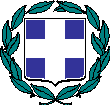 ΕΛΛΗΝΙΚΗ ΔΗΜΟΚΡΑΤΙΑΥΠΟΥΡΓΕΙΟ ΠΑΙΔΕΙΑΣ, ΕΡΕΥΝΑΣ ΚΑΙ ΘΡΗΣΚΕΥΜΑΤΩΝ,ΠΕΡΙΦΕΡΕΙΑΚΗ ΔΙΕΥΘΥΝΣΗΑ/ΘΜΙΑΣ ΚΑΙ Β/ΘΜΙΑΣ ΕΚΠΑΙΔΕΥΣΗΣ Ν. ΑΙΓΑΙΟΥΔΙΕΥΘΥΝΣΗ Α/ΘΜΙΑΣ ΕΚΠ/ΣΗΣ Ν. ΚΥΚΛΑΔΩΝ                 Βαθμός ασφαλείας:                 Βαθμός προτεραιότητας: ΕΠΕΙΓΟΝ                 Να διατηρηθεί μέχρι:                   Ερμούπολη, 8 Μαΐου  2017                   Αρ. Πρωτ: 2852 Ταχ. Δ/νση:	Ι. Λ. Ράλλη 6, ΕρμούποληΤαχ. Κώδικας:	84100Πληροφορίες:	Μ. ΨάλτηΤηλέφωνο:	2281079346Fax: 	2281079229Mail:                    mail@dipe.kyk.sch.grΙστοσελίδα:        http://dipe.kyk.sch.gr/        Προς: Ενδιαφερόμενους Εκπαιδευτικούς                     Α/θμιας Εκπ/σης Ν. Κυκλάδων       Κοιν.: 1. Π.Δ.Ε. Ν. Αιγαίου                   2. Δ/νσεις Π.Ε. όλης της χώρας Η ΔιευθύντριαΠρωτοβάθμιας Εκπαίδευσης ΚυκλάδωνΜαρκέλλα Παραμυθιώτου